令和４年○○月○○日「被災した住宅の応急修理」証拠写真代替資料鰺ヶ沢町長　殿　（被災者氏名）邸の修理に際し、証拠である写真を撮り忘れたことから、施工前の証拠写真の代替として、下記のとおり「救助の必要性」「内容の妥当性」を証するため下記資料を提出し、これを証明します。記【施工前の被災状況】○修理箇所（応急修理として申請する箇所）施工業者名○○○工務店代表者　代表取締役　○○　○○電話***-****-****メール*********@****.co.jp災害名令和４年８月３日からの大雨による災害令和４年８月３日からの大雨による災害令和４年８月３日からの大雨による災害令和４年８月３日からの大雨による災害令和４年８月３日からの大雨による災害自治体名青森県西津軽郡鰺ヶ沢町青森県西津軽郡鰺ヶ沢町青森県西津軽郡鰺ヶ沢町青森県西津軽郡鰺ヶ沢町青森県西津軽郡鰺ヶ沢町修理物件○○　○○邸（住所：　　　　　　　　　　　　　　　）○○　○○邸（住所：　　　　　　　　　　　　　　　）○○　○○邸（住所：　　　　　　　　　　　　　　　）○○　○○邸（住所：　　　　　　　　　　　　　　　）○○　○○邸（住所：　　　　　　　　　　　　　　　）被害区分全壊大規模半壊中規模半壊半壊準半壊実施期間令和○年○○月○○日　～　令和○年○○月○○日令和○年○○月○○日　～　令和○年○○月○○日令和○年○○月○○日　～　令和○年○○月○○日令和○年○○月○○日　～　令和○年○○月○○日令和○年○○月○○日　～　令和○年○○月○○日修理金額　　　　　　　　　円（自己負担分　　　　　　　　円）　　　　　　　　　円（自己負担分　　　　　　　　円）　　　　　　　　　円（自己負担分　　　　　　　　円）　　　　　　　　　円（自己負担分　　　　　　　　円）　　　　　　　　　円（自己負担分　　　　　　　　円）○○　○○邸図面（１階）※損傷箇所が判るようにすることＬＤＫ（１６帖相当）（破損状況説明）床上浸水により、根太が腐食、床・壁の断熱材が吸水し脱落。フローリング下地板の腐食、床板に反り、壁板の腐食、カビの発生交換する必要がある。（破損状況説明）床上浸水により、根太が腐食、床・壁の断熱材が吸水し脱落。フローリング下地板の腐食、床板に反り、壁板の腐食、カビの発生交換する必要がある。（破損材料）・根太：○○箇所が腐食・断熱材（床）：吸水により脱落・床下地材：腐食により交換・フローリング材：反りにより交換・壁板：腐食・カビにより交換・断熱材（壁）：吸水による脱落・巾木：カビの発生（破損材料）・根太：○○箇所が腐食・断熱材（床）：吸水により脱落・床下地材：腐食により交換・フローリング材：反りにより交換・壁板：腐食・カビにより交換・断熱材（壁）：吸水による脱落・巾木：カビの発生（交換材料）・根太：ヒノキ材で交換・断熱材（床）：グラスウールに交換・床下地材：木下地○㎜で敷込・フローリング材：ヒノキ無垢材で対応・壁板：ヒノキ材で補修・断熱材（壁）：グラスウールに交換・巾木：ヒノキ材に交換玄関（収納は対象外）（破損状況説明）玄関タイルの割れ、モルタルの亀裂、巾木・見切りの損傷、玄関ドア破損交換（破損状況説明）玄関タイルの割れ、モルタルの亀裂、巾木・見切りの損傷、玄関ドア破損交換（破損材料）玄関タイル：破損モルタル：亀裂巾木・見切り：破損玄関ドア：破損（メーカー、品番）（破損材料）玄関タイル：破損モルタル：亀裂巾木・見切り：破損玄関ドア：破損（メーカー、品番）（交換材料）玄関タイルの交換モルタル亀裂：コーキング材充填巾木・見切り：ヒノキ材で補修玄関ドア：同等品に交換　　　　　（メーカー、品番）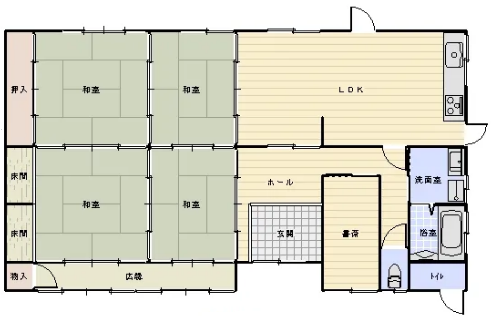 